Vyhláška č. 84/2005 Sb., o nákladech na závodní stravování a jejich úhradě v příspěvkových organizacích zřízených územními samosprávnými celky Novela: 94/2006 Sb.,účinnost 1.4.2006, Novela: 17/2008 Sb.,účinnost 1.2.2008, !!!Červeně nový text, rušený text je přeškrtnutý!!!
Ministerstvo financí stanoví podle § 33b zákona č. 250/2000 Sb., o rozpočtových pravidlech územních rozpočtů, ve znění zákona č. 557/2004 Sb.:
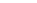 § 1Předmět úpravy
Tato vyhláška upravuje náklady na závodní stravování a jejich úhradu v příspěvkových organizacích zřízených územními samosprávnými celky1) (dále jen "organizace").
Závodní stravování zabezpečované v organizacíchve vlastním zařízení§ 2
V organizaci, která sama zajišťuje závodní stravování ve vlastním zařízení závodního stravování, tvoří náklady na závodní stravování:
a)náklady na suroviny spotřebované na přípravu podávaných hlavních jídel pro závodní stravování (dále jen "pořizovací cena surovin"),b) náklady na suroviny spotřebované na přípravu podávaných doplňkových jídel a nápojů (dále jen "doplňkové jídlo"),c) ostatní provozní náklady na závodní stravování (věcné, osobní a další režijní náklady) včetně ztrát vzniklých přirozeným úbytkem surovin (dále jen "náklady na provoz").
§ 3
(1) Náklady podle § 2 písm. a) a b) jsou v plné výši hrazeny strávníky a příspěvkem z fondu kulturních a sociálních potřeb2) stanoveným kolektivní smlouvou nebo vnitřním předpisem (dále jen "příspěvek z fondu").

(2) Náklady na provoz podle § 2 písm. c) hradí organizace v plné výši, a to z nákladů na svou hlavní činnost.

(3) Zaměstnanci, nestanoví-li tato vyhláška jinak (odstavec 5), a žáci středních škol a studenti, kteří u organizace vykonávají činnost, která je praktickým vyučováním3) nebo praktickou přípravou3), pokud není jejich stravování zajištěno podle zvláštních právních předpisů, hradí
a) u hlavního jídla pořizovací cenu surovin, která může být snížena o poskytnutý příspěvek z fondu (dále jen "snížená úhrada"),b) u doplňkového jídla náklady na spotřebované suroviny.Žákům středních škol a studentům podle věty první může být hlavní jídlo poskytnuto za sníženou úhradu pouze v případě, že je pro ně určeno používání prostředků fondu kulturních a sociálních potřeb. Pokud pro ně není používání prostředků fondu kulturních a sociálních potřeb určeno, může jim být hlavní jídlo poskytnuto za úhradu ve výši pořizovací ceny surovin.(4) Organizace poskytuje strávníkům uvedeným v odstavci 3 za sníženou úhradu jen jedno hlavní jídlo během stanovené směny, nestanoví-li tato vyhláška jinak, pokud jejich přítomnost v práci během této směny trvá aspoň 3 hodiny (dále jen "odpracovaná směna") v kalendářním dni, pokud strávník vykonává práci pro organizaci alespoň 3 hodiny v daném kalendářním dni v místě výkonu práce sjednaném v pracovní smouvě3a).

(5) Organizace může strávníkům uvedeným v odstavci 3 poskytnout za sníženou úhradu další hlavní jídlo pouze v případě, že odpracovávaná směna je stanovena nejméně na 10 hodin. v kalendářním dni, pokud strávník vykonává práci pro organizaci déle než 11 hodin v úhrnu s povinnou přestávkou v práci, kterou je zaměstnavatel povinen poskytnout zaměstnanci podle zákoníku práce3b), v daném kalendářním dni v místě výkonu práce sjednaném v pracovní smlouvě3a).

(6) Organizace může důchodcům, kteří u ní pracovali při odchodu do důchodu, poskytnout za sníženou úhradu jedno hlavní jídlo denně v případě, že je to umožněno kolektivní smlouvou nebo vnitřním předpisem.

(7) Organizace může žákům středních škol a studentům po dobu jejich činnosti v organizaci, která není praktickým vyučováním nebo praktickou přípravou, poskytnout jedno hlavní jídlo za úhradu ve výši pořizovací ceny surovin. Organizace též může zaměstnancům činným u ní na základě dohod o pracích konaných mimo pracovní poměr v případě, že, pokud je to umožněno v kolektivní smlouvě nebo stanoveno ve vnitřním předpisem, poskytnout v době jejich přítomnosti v práci jedno hlavní jídlo v kalendářním dni za úhradu ve výši pořizovací ceny surovin v případě, že jejich přítomnost v práci trvá v tomto kalendářním dni alespoň 3 hodiny.

(8) Zaměstnanci organizace, který vykonává práci v jejím vlastním zařízení závodního stravování a přímo se podílí na přípravě nebo výdeji jídel, se poskytuje hlavní jídlo za podmínek uvedených v odstavcích  5. uhradí za každou odpracovanou směnu sníženou úhradu za jedno hlavní jídlo, pokud neprokáže, že se v tomto stravovacím zařízení nestravuje. V případě, že je v organizaci strávníkům uvedeným v odstavci 3 stanovena odlišná výše snížené úhrady jednotlivých hlavních jídel, uhradí zaměstnanec uvedený ve větě první jejich průměrnou výši.

(9) Poskytuje-li organizace jídla na základě smlouvy o závodním stravování organizační složce státu, právnické nebo fyzické osobě, musí dohodou sjednaná cena hlavního jídla krýt veškeré náklady spojené s jeho pořízením podle § 2.
Závodní stravování zabezpečované prostřednictvímorganizační složky státu, právnické nebo fyzické osoby§ 4
V organizaci zajišťující závodní stravování na základě smlouvy s organizační složkou státu, právnickou nebo fyzickou osobou tvoří náklady na závodní stravování cena za poskytnutou službu sjednaná ve smlouvě.§ 5(1) Organizace uhradí z nákladů podle § 4 z ceny hlavních jídel až 55 %, z nákladů na svou hlavní činnost. Nejvyšší úhrada nesmí přesáhnout 70 % horní hranice stravného při trvání pracovní cesty 5 až 12 hodin podle zvláštního právního předpisu4). Zbývající část sjednané ceny hradí strávníci uvedení v § 3 odst. 3. Organizace jim může poskytnout příspěvek z fondu.

(2) Organizace poskytuje strávníkům uvedeným v § 3 odst. 3 za sníženou úhradu jen jedno hlavní jídlo během odpracované směny a pokud nebyli během stanovené směny5) na pracovní cestě, která trvala déle než 5 hodin4). Další hlavní jídlo v téže směně může organizace poskytnout svému zaměstnanci za úhradu ve výši podle věty první, pokud jeho odpracovávaná směna je stanovena nejméně na 10 hodin. v kalendářním dni, pokud strávník vykonává práci pro organizaci alespoň 3 hodiny v daném kalendářním dni v místě výkonu práce sjednaném v pracovní smlouvě3a). Organizace může strávníkům uvedeným v § 3 odst. 3 poskytnout za úhradu podle věty první další hlavní jídlo v daném kalendářním dni, pokud strávník vykonává práci pro organizaci déle než 11 hodin v úhrnu s přestávkou v práci, kterou je zaměstnavatel povinen poskytnout zaměstnanci podle zákoníku práce3b), v místě výkonu práce sjednaném v pracovní smlouvě3a).

(3) Náklady spojené s dovozem a výdejem jídel v případě dovážení jídel do vlastní výdejny hradí organizace z nákladů na svou hlavní činnost.
§ 6Závodní stravování zabezpečované ve vlastním zařízeníorganizační složkou státu, právnickou nebo fyzickou osobou
(1) Jsou-li příprava a výdej jídel zajišťovány ve vlastním zařízení závodního stravování organizace organizační složkou státu, právnickou nebo fyzickou osobou formou služby, za podmínky, že náklady na provoz jsou hrazeny z nákladů na hlavní činnost organizace, postupuje se obdobně podle § 3.

(2) V případě smluvního zajištění závodního stravování formou pronájmu vlastního stravovacího zařízení organizační složce státu, právnické nebo fyzické osobě se u organizace za náklady na závodní stravování považuje až 55 % smluvní ceny hlavních jídel. Náklady na závodní stravování u organizace však nesmí přesáhnout 70 % horní hranice stravného při trvání pracovní cesty 5 - 12 hodin podle zvláštního právního předpisu4) 5). Organizace je hradí z nákladů na svou hlavní činnost. Při ostatních úhradách se postupuje obdobně podle § 5 odst.  3.
§ 6aSpolečná ustanovení(1) Je-li závodní stravování zabezpečováno ve vlastním zařízení závodního stravování podle §  3 nebo podle § 6, nemůže organizace současně zabezpečovat závodní stravování prostřednictvím organizační složky státu, právnické nebo fyzické osoby podle §  5, s výjimkami uvedenými v odstavci 2.(2) Je-li závodní stravování zabezpečováno ve vlastním zařízení závodního stravování, je možné zabezpečit závodní stravování prostřednictvím organizační složky státu, právnické nebo fyzické osoby pouze strávníkovi uvedenému v § 3 odst. 3a) kterému nelze jinak zajistit stravu odpovídající jeho zdravotnímu stavu; požadavek na zajištění stravy odpovídající zdravotnímu stavu zaměstnance musí být organizaci doložen písemným lékařským potvrzením s doporučeným typem stravování, vystaveným příslušným odborným lékařem,b) jehož odpracovávaná směna je stanovena nejméně na 10 hodin a poskytnutí  pokud odběr hlavního jídla, případně  dalšího hlavního jídla za sníženou úhradu spadá do doby, kdy vlastní zařízení závodního stravování již nepracuje, neboc) v období, kdy je vlastní zařízení závodního stravování mimo provoz.(3) Každé místně oddělené pracoviště postupuje podle odstavců  2 samostatně.(4) Je-li závodní stravování zajišťováno a hrazeno podle §  5, může být zajišťováno a hrazeno na základě smlouvy s více organizačními složkami státu, právnickými nebo fyzickými osobami.
§ 7Účinnost
Tato vyhláška nabývá účinnosti dnem 1. března 2005.

Ministr:Mgr. Sobotka v. r.

____________________________________________________________
1) § 23 odst. 1 písm. b) zákona č. 250/2000 Sb., o rozpočtových pravidlech územních rozpočtů.2) § 7 vyhlášky č. 114/2002 Sb., o fondu kulturních a sociálních potřeb.3) § 65 odst.  § 96 odst. 2 zákona č. 561/2004 Sb., o předškolním, základním, středním, vyšším odborném a jiném vzdělávání (školský zákon).3a) § 34 odst. 1 písm. b) zákoníku práce.3b) §  89 zákoníku práce.4) § 176 odst. 1 písm. a) zákoníku práce.4) § 5 odst. 1 zákona č. 119/1992 Sb., o cestovních náhradách, ve znění zákona č. 125/1998 Sb., zákona č. 324/1998 Sb., zákona č. 333/1999 Sb., zákona č. 448/2000 Sb., zákona č. 445/2001 Sb., zákona č. 569/2002 Sb. a zákona č. 449/2003 Sb.5) § 83 zákoníku práce.